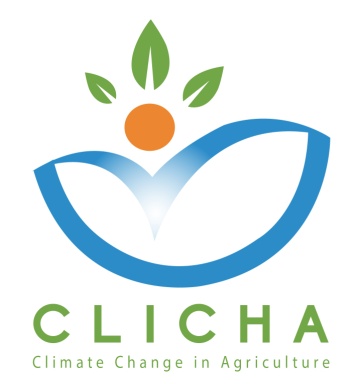 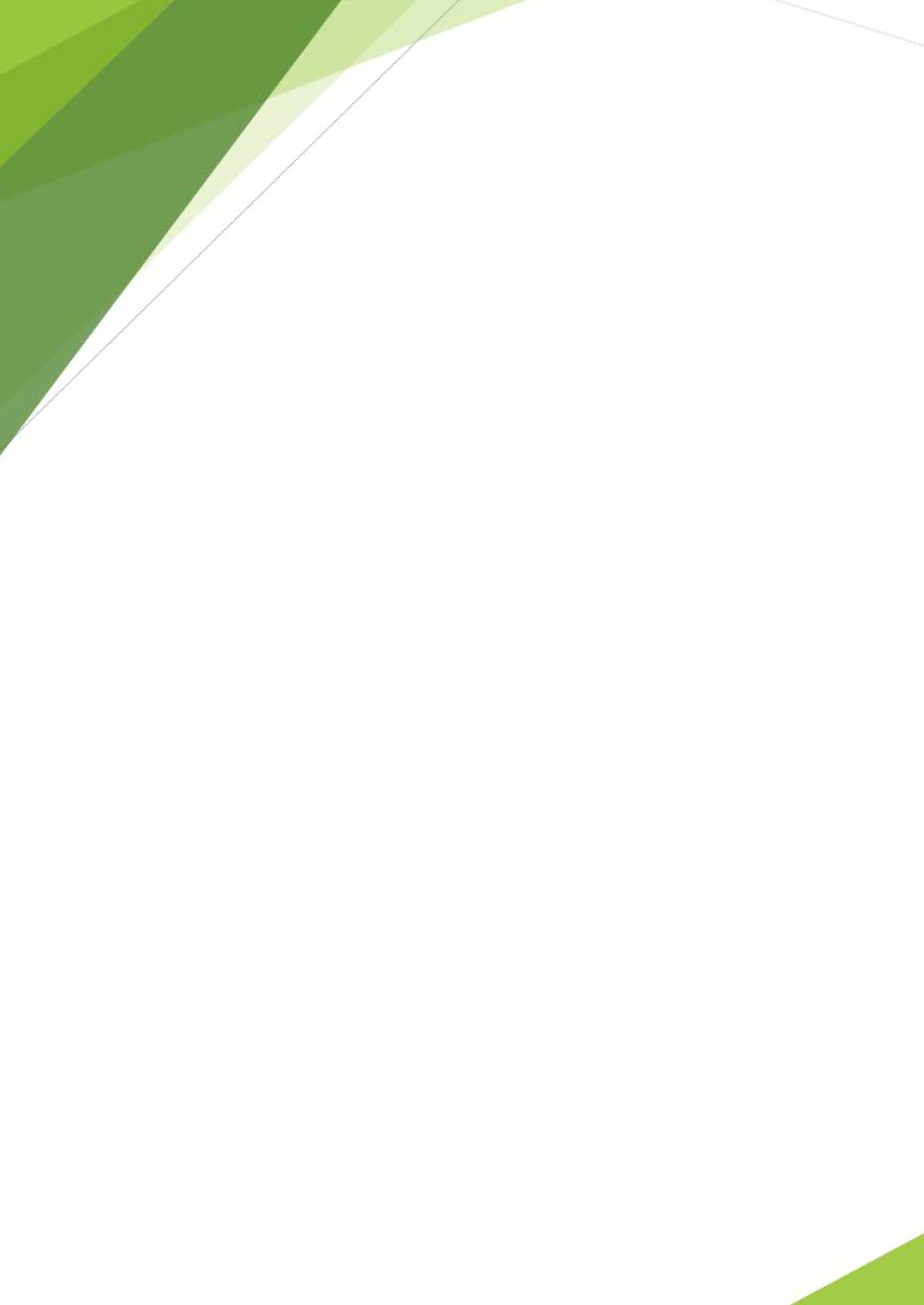 Communication and Exploitation PlanWP 3 – Quality AssuranceAUA and CRETHIDEVWP LeadersNovember, 2018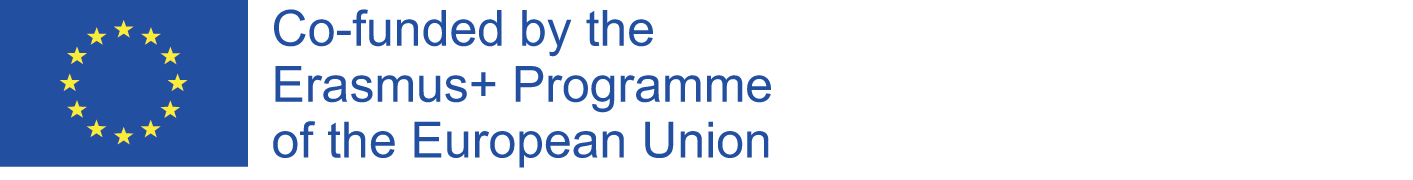 Document DataDeliverable: Communication and Exploitation PlanWork Package No & Title: WP3 - Quality Assurance Work Package Leader: P1- AUA (Greece)Work Package Co-Leaders: P2 - CRETHIDEV (Greece)Partners involved: P3 National Centre for Scientific Research “Demokritos” (DEMOKRITOS) - (Greece), P4 University of Jendouba (UJ) - (Tunisia), P5 - The University of Carthage (UCAR) - (Tunisia), P6 - University of Sousse (US) - (Tunisia), P7 - The National Institute of Field Crops (INGC) - (Tunisia), P8 - Centre of Adaptation to Climate Changes (CACC) - (Tunisia), P9 - Latvia University of Life Sciences and Technologies (LLU) - (Latvia), P10 - Università degli Studi di Torino (UNITO) - (Italy)Distribution level: Partnership (Confidential)Reviewed by: Consortium Document Version: 1Status: DraftDocument HistoryDisclaimerThis project has been funded with the support of the Erasmus+ Programme of the European Union.The information and views set out in this publication are those of the author(s) and do not necessarily reflect the official opinion of the European Commission and/or the Education, Audiovisual and Culture Executive Agency. Neither the European Commission nor the Education, Audiovisual and Culture Executive Agency, not any person acting on the Commission’s behalf and/or the Education, Audio-visual and Culture Executive Agency’s behalf, may be held responsible for any use which may be made of the information contained therein.All rights are reserved. Reproduction is authorized, except for commercial purposes, provided the source is acknowledged.Copyright © CLICHA Consortium, 2017-2020Communication and Exploitation PlanThe purpose of the Communication and Exploitation Plan is to describe and set the standards for all dissemination, communication and exploitation activities which will be performed by the CLICHA consortium to ensure consistent and effective project visibility.ParticipantsAccording to the Quality Plan, the Communication and Exploitation Plan is to be evaluated by the University of Jendouba and National Centre for Scientific Research “Demokritos”Results presentationBelow are shown the evaluation graphs. Conclusions and RecommendationsThe plan was accepted without changes. VersionDateAuthor/OrganizationChanges0.130/11/2018CRETHIDEV - AUAFirst DraftPARTNERSNumber  of participantsP3 - National Centre for Scientific Research “Demokritos” (DEMOKRITOS)1P4 - University of Jendouba (UJ- ESIER)1Total: 2